Scheda curriculum vitae della Dott.ssa Ostetrica Lunardi Federica            ___________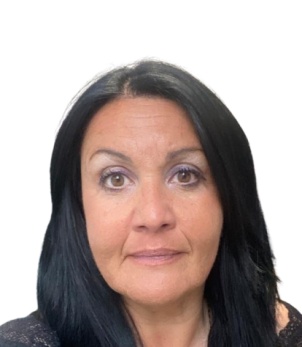 La sottoscritta Lunardi  Federica nata il 13 maggio 1976 a  Pisa Prov.  Pi• consapevole che l’Amministrazione effettuerà i controlli previsti dalle norme vigenti, sulla veridicità delle dichiarazioni rese dai candidati;• consapevole altresì che, in caso di false dichiarazioni o di esibizione di atto falso o contenente dati non più rispondenti al vero, potrà incorrere nelle sanzioni previste dagli artt. 483, 495 e 496 del Codice Penale e nella decadenza dal beneficio ottenuto mediante tali atti falsi;• consapevole inoltre delle sanzioni penali di cui all’art. 76 del D.P.R. 445/00 in caso didichiarazioni mendaci e falsità in atti, dichiara che il contenuto del presente CURRICULUM VITAE è veritiero e che tutti i documenti riprodotti in copia semplice, allegati alla presente domanda di partecipazione, sono conformi ai corrispondenti originali in possesso del/la sottoscritto/aDICHIARA:di essere in possesso dei seguenti titoli:  ISCRIZIONE AD ALBI PROFESSIONALICURRICULUM PROFESSIONALECURRICULUM FORMATIVO IN QUALITÀ DI PARTECIPANTECURRICULUM FORMATIVO IN QUALITÀ DI   DOCENTECURRICULUM  VITAEPUBBLICAZIONIIl POST FILO DIRETTO Articolo sul libro “Filo Diretto con le ostetriche” insertio nel progetto Healt Promoting Hospitals (HPH) dell’Organizzazione Mondiale della Sanità (WHO)IL SENSO DEL DOLORE pubblicazione agli atti del congresso nazionale delle ostetriche “Agire per una midwifery di qualità” Cagliari 30/09/1998 – 04/10/1998ASSISTENZA AL TRAVAGLIO, AL PARTO E AL PUERPERIO FISIOLOGICI; articolo pubblicato sul libro Filo Diretto con le ostetriche” insertio nel progetto Healt Promoting Hospitals (HPH) dell’organizzazione Mondiale della Sanità (WHO) giugno 2013IL TAGLIO CESAREO ; articolo pubblicato sul libro Filo Diretto con le ostetriche” insertio nel progetto Healt Promoting Hospitals (HPH) dell’organizzazione Mondiale della Sanità (WHO) giugno 2013PROGETTO:  L’UNIONE FA LA FORZA, LA LEAN.  R. Tomei A. Mazzoni M.T. Miozzi M.L. Bortoli S.Fornaciari B.Luchetti A. Carmignani C. Luchi F. Lunardi G. Pellegrini C. Sannibno O.Paolilli R. Marotta A. Rosellini J. Guercini  15/12/2020β2-and β3-Adrenergic Receptors Contribute to Cancer-Evoked Pain in a Mouse Model of Osteosarcoma via Modulation of Neural Macrophages Gennaro Bruno 1 2, Francesco De Logu 1, Daniel Souza Monteiro de Araujo 1, Angela Subbiani 1 2, Federica Lunardi 3, Sofia Rettori 1, Romina Nassini 1, Claudio Favre 2, Maura Calvani 2Beta 3 adrenoreceptour as target of therapiy in high risk NB Maura Calvani, Gennaro Bruno, Nicoletta Nastasi, Alessia Boaretto, Annalisa Tondo, Federica Carra, Federica Lunardi, Emanuela De Marco, Gabriella Casazza, Claudio FavreCURRICULUM  VITAEALTRE NOTIZIE  INFORMAZIONI PERSONALIProfessore a contratto presso l’Università degli Studi di Pisa Corso di laurea 1° livello in ostetricia 3° anni 1° semestre anno accademico 2007-2008 Corso di laurea 1° livello in ostetricia 3° anni 1° semestre anno accademico 2008-2009Corso di laurea 1° livello in ostetricia 3° anni 1° semestre anno accademico 2009-2010 Corso di laurea 1° livello in ostetricia 3° anni 1° semestre anno accademico 2010-2011Corso di laurea 1° livello in ostetricia 2° anno 1° semestre anno accademico 2018-2019 Corso di laurea 1° livello in ostetricia 2° anno 1° semestre anno accademico 2019-2020Corso di laurea 1° livello in ostetricia 2° anno 1° semestre anno accademico 2020-2021Corso di laurea 1° livello in ostetricia 2° anno 1° semestre anno accademico 2021-2022Corso di laurea 1° livello in ostetricia 2° anno 1° semestre anno accademico 2022-2023Corso di laurea 1° livello in ostetricia 1° anno 1° semestre anno accademico 2021-2022Corso di laurea 1° livello in ostetricia 1° anno 1° semestre anno accademico 2022-2023Master in Management per le funzioni di coordinamento in scienze infermieristiche, ostetriche e infermieristiche pediatriche anno accademico 2018-2019Master in Management per le funzioni di coordinamento in scienze infermieristiche, ostetriche e infermieristiche pediatriche anno accademico 2019-2020 Master in Management per le funzioni di coordinamento in scienze infermieristiche, ostetriche e infermieristiche pediatriche anno accademico 2020-2021Master in Management per le funzioni di coordinamento in scienze infermieristiche, ostetriche e infermieristiche pediatriche anno accademico 2021-2022Master in Management per le funzioni di coordinamento in scienze infermieristiche, ostetriche e infermieristiche pediatriche anno accademico 2022-2023Master di 1°livello in rieducazione e riabilitazione pelvi perineale anno accademico 2020 -2021Master di 1°livello in rieducazione e riabilitazione pelvi perineale anno accademico 2021 -2022Master di 1°livello in rieducazione e riabilitazione pelvi perineale anno accademico 2022 -2023OTTIMA CONOSCENZA DELL’INFORMATICA CON SPECIFICHE TECNICHE NEI SOFTWARE GESTIONALI(SAGO, ORMAWEB, GE4WEB, DEDALUS, METIS)CURRICULUM  VITAEINCARICHI AZIENDALIFacilitatore rischio clinico aziendale della AOUP delibera n. 375 del 05/04/2012Referente aziendale della AOUP nel Coordinamento Materno Infantile dell’area Vasta Nord Ovest, coordinatore dott. F.  Gemmi ottobre 2012Referente aziendale della AOUP per il DAI Materno infantile del Progetto Regionale “Codice Rosa “delibera n. 38806 del09/07/2013Referente aziendale della Aoup per il workshop Percorso Materno Infantile laboratorio Regionale per la formazione Sanitaria (DGR 1160 del 19/11/11/)Referente aziendale percorso Mamma segretaFacilitatore accreditamento istituzionale e qualità aziendale AOUP per il DAI Materno infantile delibera n.251 del 21/06/2018 Tutor del tirocinio corso formazione complementare OSS dal 2018ALTRI2002    Carica di membro del Consiglio Direttivo del Collegio Professionale degli Ostetrici di Pisa      Massa e Carrara2003  Carica di membro del Consiglio Direttivo del Collegio Professionale degli Ostetrici di Pisa      Massa e Carrara2004  Carica di membro del Consiglio Direttivo del Collegio Professionale degli Ostetrici di Pisa      Massa e Carrara2005  Carica di membro del Consiglio Direttivo del Collegio Professionale degli Ostetrici di Pisa      Massa e Carrara 2020  Carica di membro del Consiglio Direttivo dell’Ordine Professionale degli Ostetrici di Pisa Livorno Massa e CarraraLa sottoscritta dichiara inoltre di :Aver svolto un regolare adempimento degli obblighi formativi ECM;L’assenza di provvedimenti disciplinari deontologici in attoAutorizzo il trattamento dei miei dati personali ai sensi del  DL 30/06/2003 n.196 “Codice in materia di protezione dei dati personali” e dell’art. 13 del GDPR (regolamento UE 2016/679            Titolo di studio               Conseguito             PressoDiploma di Ragioneria1996ITC A. Pacinotti di PisaDiploma Universitario di Ostetrica con votazione  110/1101999Università degli Studi di Pisa, Facoltà diMedicina e ChirurgiaMaster in Management per le funzioni dicoordinamento in scienze infermieristiche,ostetriche e infermieristiche pediatriche 110/1102005Università degli Studi di Pisa, Facoltà diMedicina e ChirurgiaLaurea Magistrale  in Scienze Infermieristiche  ed ostetriche110/110 e lode2021Università degli Studi di Pisa, Facoltà diMedicina e ChirurgiaCertificazione lingua inglese  B22020Università degli Studi di Pisa UNICLIMASTER 2° Livello Lean Health Care ManagementIn corsoUniversità degli Studi di SienaAlbo ProfessioanleNumeroDal (data)ProvinciaOrdine interprovinciale della Professione di Ostetrica diPisa Massa Carrara Livorno16616/11/1999PisaDatore di lavoroData di assunzioneData di cessazioneTipologia di contrattoQualificaImpegno orario settimanaleASL 5 di PisaPresidio Ospedaliero di Volterra Ost. Gin. e Neonatologia17/12/199913/02/2000Contratto libero professionaleOstetricaFull timeASL 5 di Pisa Presidio Ospedaliero di Volterra Ost. Gin. e Neonatologia21/03/200010/06/2000Contratto libero professionaleOstetricaFull timeASL  4di Prato Presidio Ospedaliero di Prato Ost. Gin. E Neonatologia11/06/200010/12/2000Dipendente a tempo determinatoOstetricaFull timeASL 6 di Livorno Consultorio territoriale11/12/200011/02/2001Dipendente a tempo determinatoOstetricaFull timeIstituti Clinici di PerfezionamentoOspedale dei bambini  V.Buzzi12/02/200101/05/2002Dipendente a tempoindeterminatoOstetricaFull timeAzienda Ospedaliera UniversitariaPisana02/05/2002In servizioTrasferimento secondo l’art. 19a tempoindeterminatoOstetricaFull timeAzienda Ospedaliera UniversitariaPisana16/06/201111/07/2014Tempo indeterminatoCoordinatore ostetrico Full timeAzienda Ospedaliera UniversitariaPisana11/07/2014Ad oggiTempo indeterminatoRID DAI Materno InfantileFull timeENTE ORGANIZZATORE DELcorso/convegno/seminarioTITOLO DELcorso/convegno/seminarioDATA E DURATAECMEventualmente conseguitiUsl  5 PisaEsperienza scolastico lavorativaAnno 94 e 95Pubblica assistenza PisaCorso soccorritore 1° livello1996Collegio ostetriche di PisaGiornate di studio 1996Ordine dei Medici  e Odontoiatri di LuccaSeminario di Bioetica22/03/1997KemifarMetodi per il controllo della fertilità25/10/1997AGICO CagliariLa Menopausa03/10/1998AOGOI Viareggio75° Congresso Società italiana di ginecologia e ostetriciaGiugno 1999AOUPForte dei MarmiL’anestesia e l’analgesia in ostetricia e ginecologia alle soglie del terzo millennio12/06/1999ASL 4 PRATOSeminario su Mamma segreta26/05/2000Collegio delle Ostetriche di Pisa San Giuliano TermeLegge 42 e aspetti civili e penali della professione30/05/2000ASL 4 PratoLe culture del nascere3-4/11/2000Collegio delle ostetriche di  PisaIl percorso nascita08/042003Collegio delle ostetriche di  PisaLido di CamaioreAspetti penali e civili della professione medica e ostetrica Lido di Camaiore31/05/20037Asl  5 di PisaPontederaLa gestione del tempo nelle strutture sanitarie 04/06/20077Asl  5 di PisaPontederaMonitorare se stessi e gli altri: sviluppo delle potenzialità05/06/2007Asl  5 di PisaPontederaLa gestione della risorsa umana nell’organizzazione moderna: il processo manageriale06/06/20076AOUP SeneseCorso Nazionale di formazione con esami: metodiche di monitoraggio fetale intrapartum01-02/10/2004AOGOI  CagliariCongresso Nazionale: medicina embrio-fetale e perinataleDal 19/05/2005 al 22/05/200518Fondazione Carlo Don GnocchiIl parto e il pavimento pelvico08/04/20043Collegio interprovinciale di Pisa e Massa CarraraConflitto di competenze e responsabilità tra medico e ostetrica 3 anni dopo27-28/10/2006Collegio interprovinciale di Pisa e Massa CarraraCardiotocografia19-20/10/200616 oreAOUPApplicazione di protossido per l’assistenza a al travaglio  e parto fisiologici gestito da  ostetriche29/11/200611Scuola di arte ostetrica FirenzePrevenzione e cure dei danni perineali di primo livellomarzo 200736 oreASL 5 di Pisa PontederaLa gestione del personale nell’organizzazione moderna: il processo manageriale06/06/2007AOUPComunicare: approfondimento dei processi relazionali22-24/10/200716Regione ToscanaAnimazione territoriale implicazioni sociali e psicologiche nei percorsi di assistenza sanitaria ai nati pretermine11/04/200711Milano ICP Ospedale V. BuzziProtossido di azoto per il dolore del bambino e della donna durante il parto 27/01/20123AOUPProgetto Hph &HS per l’educazione alimentare e corretto stile di vita03/05/20112AOUPCorso di formazione aziendale per facilitatori del rischio clinico03/11/201117Ospedale VersiliaEnergy-based Devices: la sala che vorrei03/02/2012ESTAV NORD OVESTConsensus Conference”insieme contro la violenza sessuale domestica sulle donne e sui bambini05/10/2012AOUPAspetti normativi della responsabilità legale nella professione infermieristica09/03/20126AOUPLe tecniche analgesiche nel travaglio di parto: protossido di azoto, medicine complementari, peridurale07/05/20124AOUPEmorragia nel post partum13/07/2012 4FORMASPercorso nascita in Toscana: esperienza delle donne17/09/2012ASL 5 di PisaConsensus conference di avvio del progetto di formazione sulla  prima assistenza alle vittime di violenza  e stalking05/10/20122AOUPGiornata di studio “fertilità nella donna prima e dopo la malattia oncologica”29/10/20124AOUPIl dolore nella donna  e nel bambino24/11/20123AOUPDAI Materno infantile “la cartella clinica integrata”03/12/20122AOUPDonazione raccolta e processamento di sangue cordonale18/01/20135AOUPRiunioni per lo studio degli SKill con l’uso di simulatori ad alta fedeltà del personale afferente28/03/20134AOUPApprovvigionamento  sicurezza nell’utilizzo dei dispositivi medici11/06/20134AOUPRiunioni periodiche di aggiornamento prof. per i coord. 09/10/20134AOUPVisione delle organizzazioni alta affidabilità (HRO)nuove frontiere middle management aziendali10/10/20134AOUPCooperazione sanitaria internazionale:passato presente e futuro29/10/2013AOU CareggiAssistenza neonatale in sala parto04/04/2013Scuola Superiore sant’Anna di pisaValutazione del percorso nascita in Toscana25/11/2013AOUPRiunioni periodiche di aggiornamento prof. per i coord.28/02/20143ASL 12 Viareggio Il ruolo della rete territoriale 20/03/20146AOU SeneseFormarsi per cooperare 03-14-24 /03/201421AOUPRiunione permanenti del DAI Materno infantile10/04/20145AOUPAssistere nel presente 12/06/2014AOUPCorso di simulazione in sala parto: SKILL e CRM18/07/20146AOUPRiunioni periodiche di aggiornamento prof. per i coord.08/10/20143AOUPAllattamento materno05/12/2014FORMASFormazione regionale per ostetriche 201529/01/2015Regione ToscanaFormarsi per cooperare03/03/2015AOUP Riunioni periodiche di aggiornamento prof. per i coordinatori e referenti aziendali18/03/01510AOUPProgetto Pleiade cartell infermieristica/ostetrica informatizzata. I Formatori26/03/20154AOUPGiornata di studio per i ruoli di coordinamento28/04/2015 2AOUPQuale genere di medicina?09/10/20152AOUPProgetto pleiade la cartella infermieristica informatizzata21/09/20152FORMASGestione delle complicanze in ostetricia09/02/20160AOUPConferenza dei servizi e giornata della trasparenza25/11/20163AOUPGiornata di studio per coordinatori inf. e ost.19/12/20163AOUPLa rianimazione del neonata dalla teoria alla pratica26/04/20179AOUPLa gestione turistica per i coordinatori inf. e ost.03/05/20175FORMASFormazione emorragia post partum  e distocia di spalla31/05/2017AOUPAlimentazioni dei bambini affetti da labiopalatoschisi25/09/201718FORMASNear miss ostetrici in Italia: la sepsi l’eclampsia l’embolia di liquido amniotico20/10/2017AOUPLa qualità e sicurezza nell’accreditamento istituzionale: corso per facilitatore qualità22/11/201711AOUPFormazione specifica ed aggiuntiva in materia di salute e sicurezza sul lavoro per il PREPOSTO ai sensi del D.Lgs. 81/08 (parte FAD)06/01/20187.50AOUPCorso Fad: ACEL – Anticorruzione Etica e Legalità18/01/20187.50AOUPCORSO FAD: Sesso, Genere E Salute31/01/20187.50AOUPCORSO FAD: Il Fascicolo Sanitario Elettronico (FSE)28/02/20186AOUPConferenza Dei Servizi E Giornata Della Trasparenza16/03/20181FORMAS Percorso Nascita Nel 201821/03/2018FORMASUpgrade Per Formatori In Emergenza In Sala Parto06/04/2018AOUPIl Ruolo Dell’infermiere Nella Gestione Della Tecnologia30/09/20186AOUPCorso Oms-Unicef Per Operatori Sanitari Dell’area Materno Infantile Di Protezione, Promozione, Sostegno E Pratica Allattamento03/12/201832AOUPLuci Ed Ombre Dell’analgesia In Travaglio Di Parto 29/01/20198AOUP2° Congresso Internazionale  Pma21/03/2019APAN di PisaImplicazioni sociali e psicologiche nei percorsi di assistenza sanitaria ai nati pretermine08/04/20048 oreAOUPCorso  Di Mantenimento Delle Competenze Per I Facilitatori Qualita’ - 201920/11/20194AOUPGiri Per La Sicurezza Del Paziente10/12/2019SINCATANIAXXV Congresso Nazionale SOCIETA’ ITALIANA DI NEONATOLOGIA25-27 /09/201918AOUPFormazione generale per loa sicurezza dei lavoratori D Lg 81/2008 e Accordo Stato-Regioni del 21/12/2011 (parte FAD)01/02/20206AOUPCORSO FAD: cambia la relazione con il paziente. Consenso,m disposizioni anticipate di trattamento, cure palliative e obblighi professionali a seguito della Legge 219/201730/4/20207.5AOUPWEBINAIR: cooperazione sanitaria internazionale: unire esperienze e progetti10/03/20214AOUPMEETING: lean 1.0 WEB31/03/20216AOUPMEETING: lean lab07/06/20216AOUPWebinair: la dispositivo vigilanza: approccio legislativo e pratico nella gestione di incidenti e non conformità di dispositivi medici13/10/20212.10AOUPSkills tecniche e comunicative per la presa in carico della diade madre/neonato fisiologico o con patologia minima01/11/202123AOUPWebinair: la responsabilità sanitaria: come difendersi? (altri profili sanitari)24/11/20212.10AOUPAnafilassi e arresto cardiaco in corso di vaccinazione30/12/20212AOUPLEAN LAB14/06/20224ENTE ORGANIZZATORE DELcorso/convegno/seminarioTITOLO DELcorso/convegno/seminarioDATA E DURATAECMEventualmente conseguitiFederazione Nazionale OstetricheCagliariCongresso Nazionale dal 27/09/1998 al05/10/1998AOUP  PISAIl Banking Del Sangue Cordonale07/10/2011SCUOLA SUPRIORE SANT’ANNA DI PISA25 Anni Di Parto Analgesia In Italia Luci E Ombre15/06/2012AOUPLa Raccolta Del Sangue Cordonale12/05/20141AOUPProgetto Pleiade:Cartella Infermieristica Informatizzata19/05/201521/09/201528/09/20152 22AOUPApplicazione Perineal Card Al Momento Del Parto E Alla Dimissione09/10/201528/10/201504/12/201517/12/20151111AOUPProgetto Pleiade:Cartella Infermieristica Informatizzata04/03/201610/03/20166AOUPTECNICHE E Modalità OPERATIVE NELLA RACCOLTA SANGUE CORDONALE24/03/2016AOUPLa Gestione Di  Una Unita’ Di Crisi06/12/20162AOUPIl Percorso Di Inserimento Del Coordinatore Infermieristico E Ostetrico Neoacquisito 19/04/20161AOUPTECNICHE  Modalità OPERATIVE NELLA RACCOLTA DI SANGUE CORDONALE15/03/20168AOUPIl Parto Difficile: Simulazione12/04/201718AOUPSwitch Dalla Sala Parto Al Taglio Cesareo Emergente : Simulazione Sp04/10/201710AOUPCase Report Ostetrici: Travaglio Dolore E Parto. Dall’esperienza Alla Pianificazione21/11/20178AOUPLuci Ed Ombre Dell’analgesia In Travaglio Di Parto29/01/20198AOUPEmergenza ostetrica: gestione d’equipe nella distocia di spalle19/03/20198AOUPEMERGENZAOSTETRICA: l’emorragia post partum12/10/20215AOUPEMERGENZA OSTETRICA: gestione della distocia di spalla26/10/20215AOUPCORSO FAD: assistenza ostetrica in sala operatoria15/11/20212AOUPEMERGENZA OSTETRICA: gestione d’equipe nella distocia di spalla26/10/202110AOUPEMERGENZA OSTETRICA: gestione d’equipe nella emorragia post-partum12/10/202110